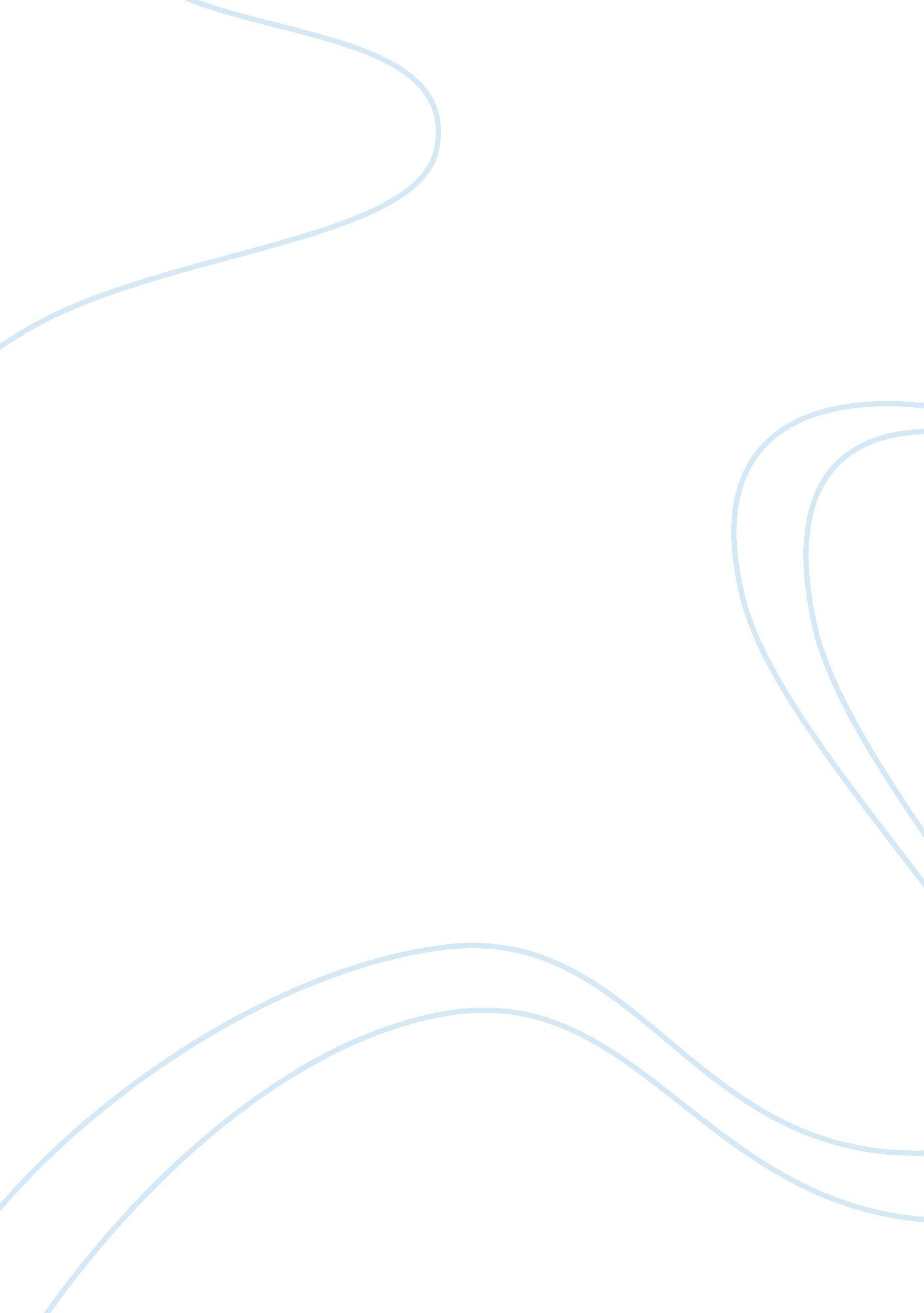 College study skills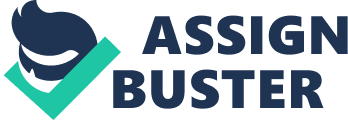 The purpose of the Discovery Wheel in Becoming a Master Student is toprovide a picture of how you see yourself as a studentWhich is true of Gardner's ideas concerning multiple intelligences? Each of us has all of the intelligences to some degree. ONCOLLEGE STUDY SKILLS SPECIFICALLY FOR YOUFOR ONLY$13. 90/PAGEOrder NowGoals can be made more effective byexamining them closely to see what they are really about. The key terms to remember when writing goals arespecific, time, areas, and reflectThe four modes of learning are associated with four questions, including all of the following exceptMode 4: When? Bloom's level of thinking includeboth a and cTime is an equal opportunity resource becauseEveryone has the same amount of time to spend each weekA way of stopping procrastination is todelegate tasksPerceiving and processing includetaking in new experiencesThe VAK system incorporates three styles or sensory modes of learning that includevisual, auditory, kinestheticTrying to multi-task will more likely lower your ability to complete the tasks efficiently. TrueTime management activities fall into 2 major categories: making lists and using calendarstrueAttitudes are powerful because they create behavior. trueBeing uncomfortable with (or in) a situation is not a normal part of the learning process. FalseBeing uncomfortable with (or in) a situation is not a normal part of the learning processTrueYou should be cautious in sharing your scheduled events with other people, as this can jeopardize your personal online information and security. FalseIf one really wants to achieve a goal it should be translated into specific, concrete behaviors. TrueTo avoid your life becoming to one-sided, goals should be set for a variety of categories. TruePeople who favor processing information by reflective observation prefer to jump in and start doing things immediately. FalseCertain learning styles may lend themselves to specific study strategies that a student can use to foster success in a course. TrueQUIZ 2The truth about memory is thatthe more often you recall information, the easier it is to find itThe best state of mind in which to recall information is to berelaxedA useful memory technique iscreating associations and pictures. Which of the following is an inaccurate statement regarding the memory technique " recite and repeat"? Repeat a concept out loud until you know it; then say it five more times. When you want to remember to do something, link that activity to another event you know will take place. The advantage of drawing a picture to help you remember isyou anchor the information in a second part of your brain. The memory jungle presented in this chapter demonstrates the use ofvisualizationWhen you learn something new your brain changes physically. TrueEmotional attachments, such as finding a topic very important to your success, will help enhance memory. TrueUsing a single memory strategy to remember your lesson not only saves time but allows your brain to save energy and remember better. FalseQuiz 3The final phase of Muscle Reading can be assisted bynone of the above. A technique for staying focused as you read includesavoiding marathon study sessions by taking short breaks. When reading at work, it is helpful to read work related materialwith a purpose. When reading is tough, make several passes through tough reading material. If you encounter unfamiliar words while reading, it helps towrite the words and their sentences on 3 x 5 cards and look them up. A strategy for holding a mini-review of a paragraph is torecite, in your own words, what you have just read. As part of the preview process, you shouldlook for familiar concepts, facts, or ideas. Active readersthink critically about the ideas in what they read. When reading difficult material, your understanding of it can be improved byfinding and reading another book on the subject, even if that book is intended for younger readers. When highlighting it is important tomake a decisions about what you want to remember from a text. Quiz 4Effective note taking consists of three partsobserving, recording, and reviewingWhat is the best way to listen to an instructor's lecture? Sitting as close to the front as possible. When taking a test the best way to begin is toscan the whole test immediatelyCheating lowers your self-concept becauseit sends you the message that you are not smart enough to make it on your ownThe Cornell format of note taking consists ofa cue column, a notes section, and a summary. When taking notes for an online course it is helpful towrite Discovery and Intention Statements to capture key insights. When answering an essay question it is important toinclude part of the question in your answer. Which of the following might be on a check list prepared well before an exam? All of theseMind mapping helps you in the note taking process because itinvolves both left brain and right brain functions. Techniques for overcoming math anxiety include all of the following exceptignoring your mental pictures about mathOver learning material for short answer or completion test is a waste of time and energy. FalseA study check list is the same thing as a review sheet. FalseThe best time to review your notes is within 24 hours of writing them. TrueBesides the technical, one of the problems in taking an online course is procrastination. TrueBecause web content usually is free, information from a web source need not be documented as thoroughly as that from print sources and the same concern for plagiarism need not be demonstrated. FalseBecause the effectiveness of a review begins to drop after an hour or so, a good strategy is to plan on giving yourself short rests. TrueThe key to cramming is repetition. TrueWhether it is writing a term paper or participating in an online course, the Power Process: " I create it all" is all about taking responsibility. Whether it is writing a term paper or participating in an online course, the Power Process: " I create it all" is all about taking responsibility. Special strategies can be employed to get the most not taking benefit from an online environment while still managing your time effectively. TrueDo not waste time on pre-writing in an essay question, as it only slows you down. Falsetest 5A powerful starting point for critical thinking iscreative thinkingConducting a brainstorming session works best when youavoid making judgments and evaluations during the session. The highest level of understanding in Bloom's Taxonomy isWhich of the following would be considered part of critical thinking? In becoming a critical thinker it is essential tobe aware of your hot spots (buttons). The Power Process: " Embrace the new" encourages you toall of the aboveTo avoid misinformation on the Internet, it is best toexamine the person or organization responsible for the site. The lowest level of thinking in Bloom's Taxonomy isrememberingWhat makes uncovering assumptions so difficult? The four ways to solve problems aredefine the problem, generate possibilities, create a plan, perform the plan. Test 6An effective way to improve your ability to communicate is tobe aware of when you are the receiver and when you are the sender. Team work presents two issues: produce a result and find a process. Improvement of nonverbal listening skills occurs when youallow several seconds to pass before responding to someone. In a first draft youAll of these. Techniques for avoiding plagiarism include all of the following exceptavoiding identifying details if your source is a Web pageExhibiting good text message etiquette means you shouldall of theseNetiquette includes which of the following points? All of theseWhich of the following can affect your written messages? All of theseA technique for reducing and managing fear of public speaking is toresearch the topic thoroughly. Online postings can be availableforever.. to everyoneTechniques for avoiding plagiarism include all of the following excepttest 7Which of the following statements best exemplifies a speaker who is avoiding group stereotypesExemplary leadership practices include all of the following exceptsustaining the enthusiasm of a project by taking full credit for its achievementWhen we fall into the act of stereotyping, wegloss over the individual differences within society. Part of effective leadership isreminding others of the long term vision. The Power Process: " Choose your conversations" suggests thatSexual harassment in a school setting includesall of theseCyberbullying can take forms such asboth a and bComputer operating systems often have features that can make computer work more accessible. These includeLeadership is a skill that either comes naturally or not. It cannot be learnedfalseCyberbullying means using digital technology to harass, humiliate, or intimidatetruetest 8The https:// in a URL isan indication that the site has significant encryption technology to protect your financial informationOne of the downsides of credit cards is thatStrategies for taking control of your credit cards include all of the following excepttaking advantage of cash advance offers. Solving financial problems in ways that protect you for the future includeseeking credit counseling and help you can trust, e. g. from the National Foundation for Credit Counseling. Money management tools can includeall of the aboveStudies show that ovtaining higher levels of education is associated withThe Power Process: " Risk being a fool" suggests that taking risks may mean failure, but it can also add to your life experiences. If you cannot pay off your credit card balance at the end of the cycleall of theseStudent loans from private companies always are available at lower interest rates than those sponsored by Federal GovernmentfalseThe Money Monitor/Money Plan System is the same as a household budgetfalseYou can use notebooks and folders to organize your finances, much as you would your courseworktrueHealth insurance is only necessary for those with sizeable assets and poor health. falseWatching what you spend on " fun" and checking your monthly phone bill can both help yo spend less and thus save moretrueStudent discounts can be a useful part of a plan to spend less. trueWhen the economic landscape is filled with more downs than ups, the smart student realizes that they might as well give up and put their educational goals asidefalseTest 9Health isa choice made with every decisionAll of the following are characteristics of anorexia nervosa exceptforced purgesThe Power Process: " Surrender" suggests that you shouldadmit when you don't have the resources to handle a problem and get helpThe truth about substance abuse is thatyou have to make choices about what you do to your body. Symptoms of distress includeforms of physical discomfort. Occasional emotional pain is not a sicknesstrueDate rape is rape. it is a crime. trueThe birth control pill (hormonal control) is a 100 percent effective method of preventing pregnancyfalseStress come in two forms-thoughts and physical sensations. trueGuided imagery can be a way to relax, even while taking a test. truetest 10To get the most from interviewsget a feel for the organization by researching it. Brainstorming a list of possible jobs might includethinking about the things you routinely do to succeed in school. Counseling is foreveryone with a concern. Each job interview will havea few basic questions that want to see how well you and the company will fit togetherA resume is apiece of persuasive writing with one purpose-to get a job interview. The global marketplace offersa limitless supply of career options. The journey of the Master Student ends after graduationfalseDefining your goals is a powerful way to guarantee that you will have resultsfalseIf a strategy fails to produce the results you want, you should feel free to give it up and choose a new onetrueWork-content skills are skills you use across several jobs in a related fieldtrue 